Name: _________________________________ Period# ____              		    Topic 1.6: Scale of AnalysisObjectives and Essential Learning1.6 Define scales of analysis used by geographers.1.6.1 Scales of analysis include global, regional, national, and local.1.6 Explain what scales of analysis reveal.1.6.2 Patterns and processes at different scales reveal variations in, and different interpretations of data. Small vs. Large Map Scales Scale of Analysis What is meant by Scale of Analysis?______________________________________________________________________________________________________. It is important for you to identify the scale of analysis in four different ways: ______________, ______________, ______________ OR ______________.    GLOBAL SCALE OF ANALYSIS			  	        REGIONAL SCALE OF ANALYSISNATIONAL SCALE OF ANALYSIS				LOCAL SCALE OF ANALYSISComplete the practice questions on the next page based on Scale of AnalysisSMALL SCALE MAPS: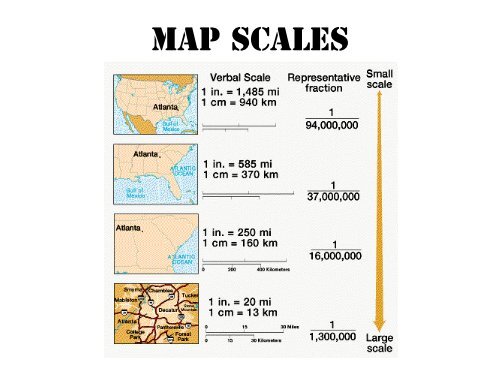 LARGE SCALE MAPS: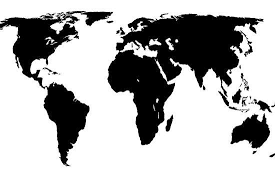 *Notice how there are no boundary lines depicted in the map**The map scale of the map is the smallest  scale (think zoom out)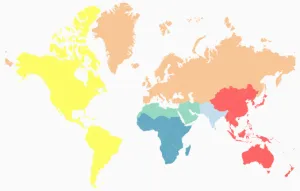 *Notice how there are regional boundary lines, but not national political boundaries.**The map scale of the map is still small scale (zoomed out)This level of analysis is usually not that useful and is almost impossible to use.Consider major world regions, like Southeast Asia, Sub-Saharan Africa, Oceania, Anglo-America, etc.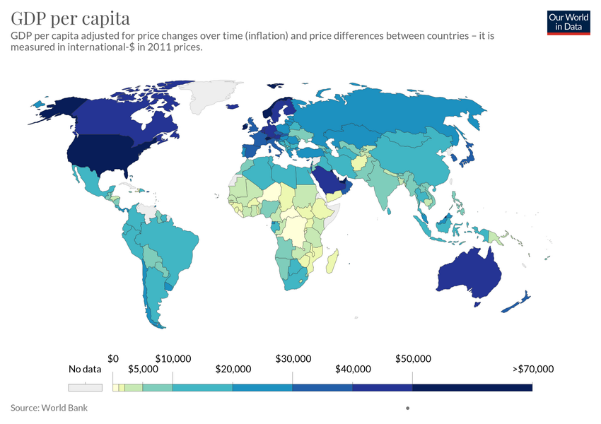 *Notice how there ARE political boundary lines depicted in the map with different levels of data based on GDP per capita**The map scale of the map is large scale (think zoom out)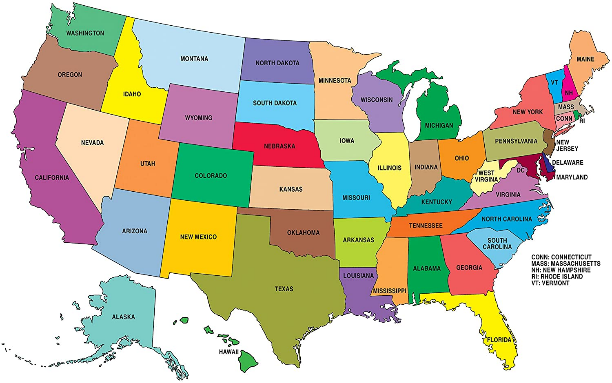 *Notice how there are subregional boundary lines within the United States depicted in the map above**The map scale of the map is the small scale (zoomed in)Example: Using the map above, we can determine that the United States has an extremely high GDP per capita, but that the Democratic Republic of the Congo (DRC) has an extremely low GDP per capita.Example: the states within the United States (you could also show more localized, like counties, zip codes)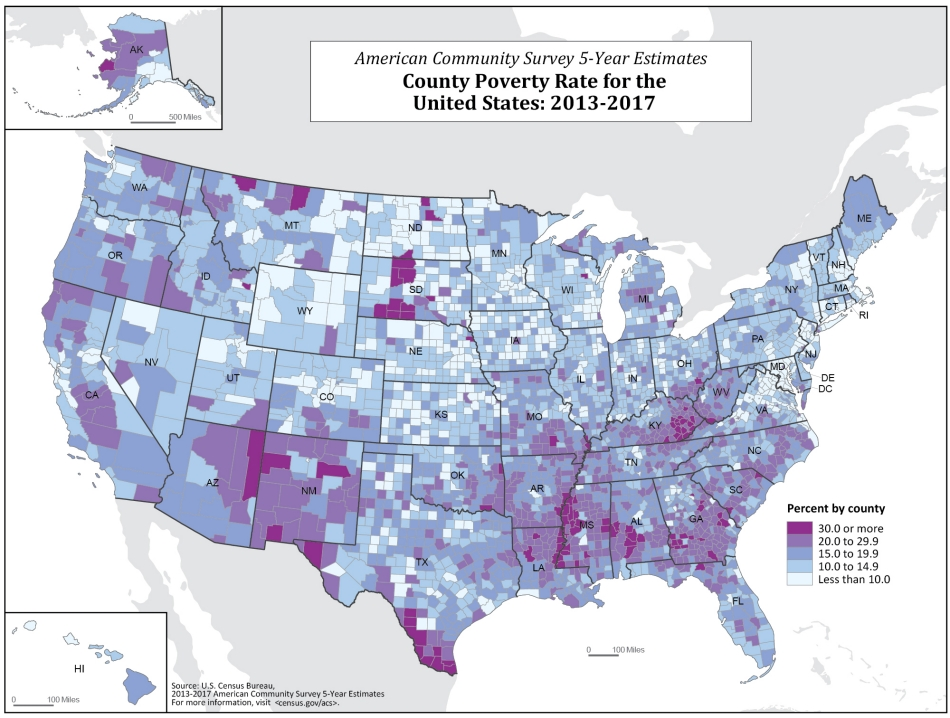 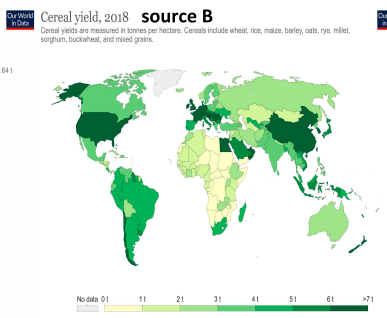 What is the map scale AND scale of analysis of the data? How do you know?What is the map scale AND scale of analysis of the data? How do you know? Risk of Conflict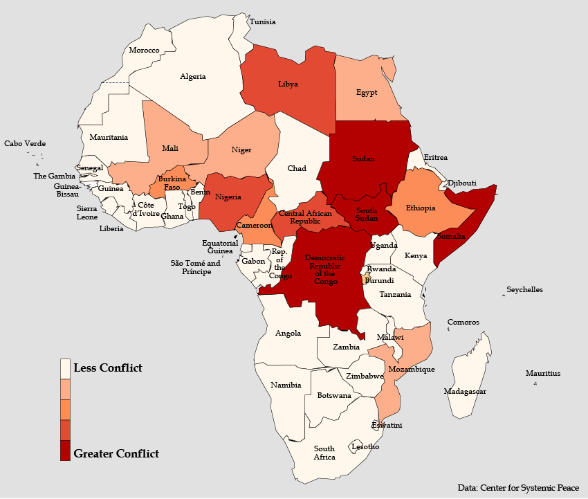 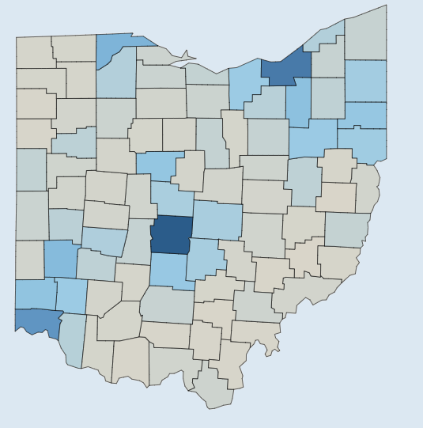 What is the map scale AND scale of analysis of the data? How do you know?What is the map scale AND scale of analysis of the data? How do you know?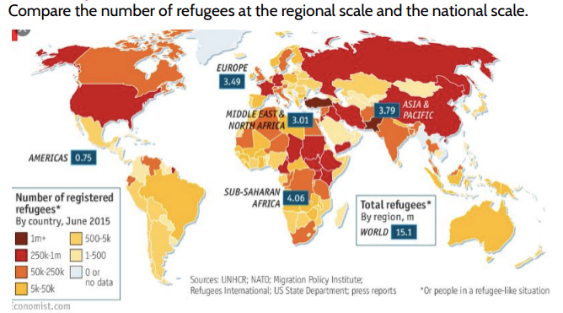 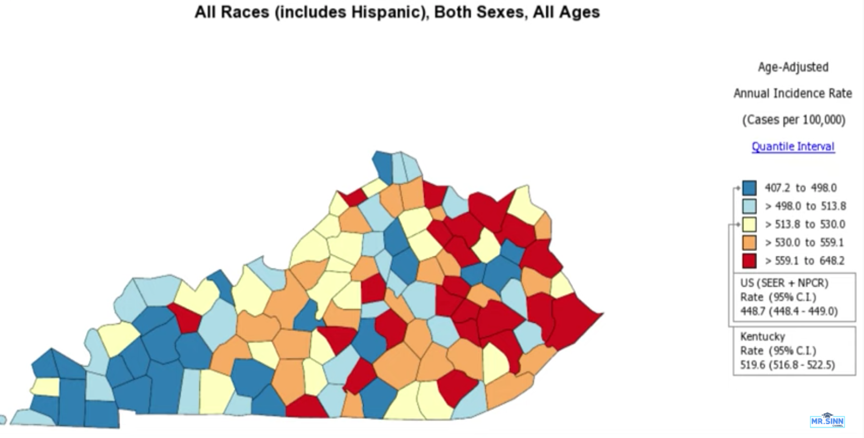 What is the map scale AND scale of analysis of the data? How do you know?What is the map scale AND scale of analysis of the data? How do you know?